Geography 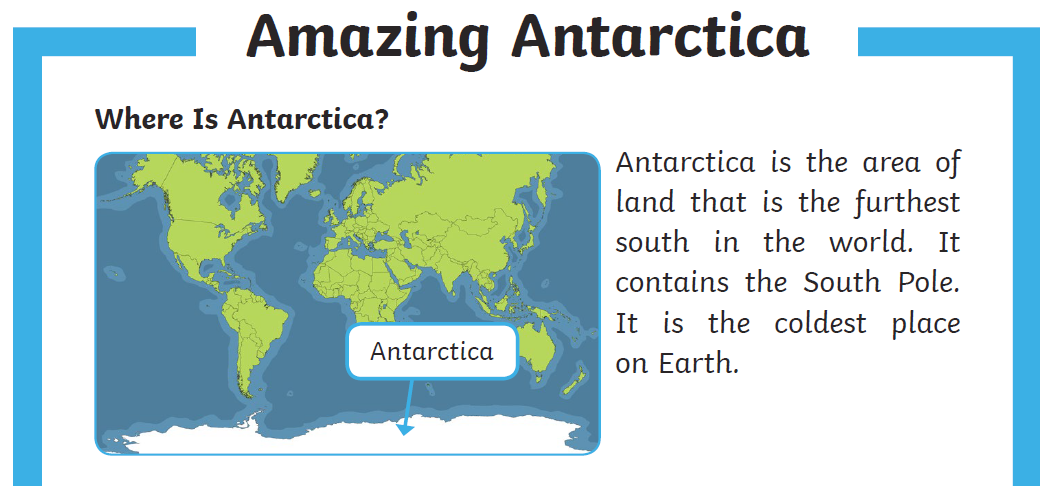 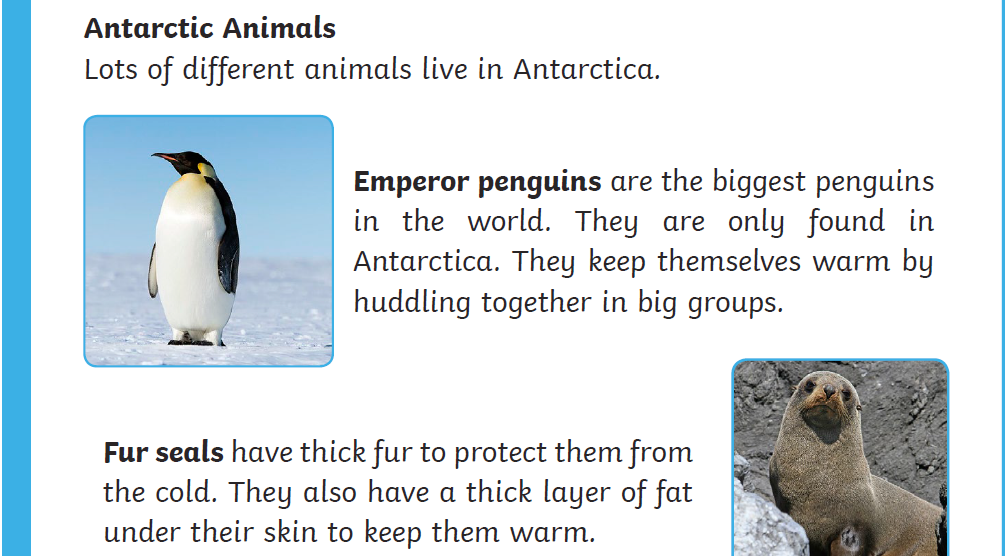 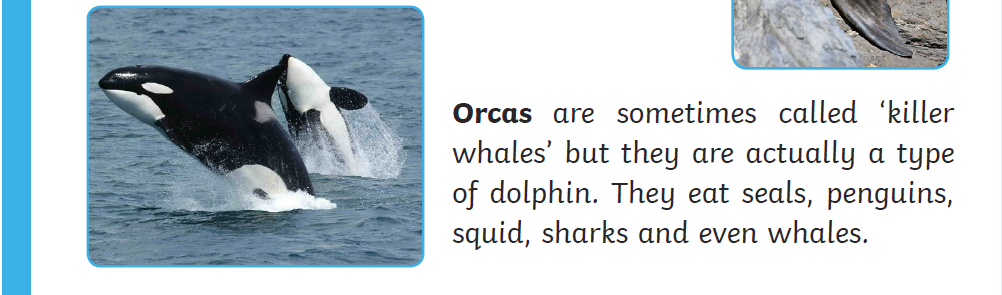 